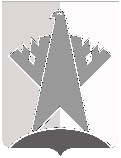 ДУМА СУРГУТСКОГО РАЙОНАХАНТЫ-МАНСИЙСКОГО АВТОНОМНОГО ОКРУГА – ЮГРЫРЕШЕНИЕ14 декабря 2022 года							                                               № 408г. СургутВ целях уточнения перечня конкурсов и соревнований, проводимых на территории Сургутского района в 2022 году,Дума Сургутского района решила:1.	Внести в решение Думы Сургутского района от 17 декабря 2021 года 
№ 59 «Об утверждении перечня конкурсов и соревнований на территории Сургутского района в 2022 году» следующие изменения:раздел 3 приложения к решению дополнить пунктами 136-140 следующего содержания: «136. Конкурс среди детей и подростков Сургутского района «Я МОГУ».137. Спортивно-массовое мероприятие «Военно-спортивная игра «Z86».138. Региональный турнир по спортивной акробатике.139. Официальное спортивное мероприятие «Битва чемпионов».140. Турнир по смешанным боевым единоборствам (ММА).».2.	Решение вступает в силу со дня его подписания и применяется к правоотношениям, возникшим с 01 января 2022 года.Председатель Думы Сургутского района 				                                   В.А. ПолторацкийО внесении изменений в решение Думы Сургутского района от 17 декабря 2021 года № 59 «Об утверждении перечня конкурсов и соревнований на территории Сургутского района в 2022 году»